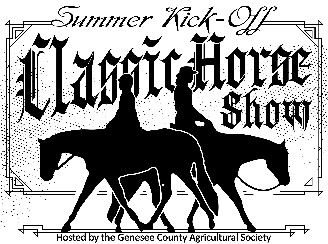 Dear Friend:The Genesee County Agricultural Society and the Summer Kick-Off Classic Horse Show Committee will hold this year’s horse shows on June 15th and 16th and July 6th and 7th, at the Genesee County Fairgrounds Route 5, Batavia, New York. This is a fund-raising event; all proceeds will be used to enhance our horse show area development efforts at the Genesee County Fairgrounds.Your generous support of our program through sponsorship of a class or high point award would be greatly appreciated. In return for your sponsorship, we will announce your name and/or your company's name during the class and include it in our show program that will be distributed to all attendees during the event. Businesses will be recognized on our "Summer Kick Off Classic" Facebook page as well.The levels of sponsorship are:$20 per class, see attached list $40 per Day End Division Award, 8 available on each date:  Youth EnglishOpen English          Youth Walk Trot        Open Walk Trot        Youth Western       Open Western Youth Walk Jog      Open Walk Jog$125 for Series Division Awards, 4 available:Youth		Youth Walk Jog/Trot 		Open 		Open Walk Jog/TrotWe appreciate your support of our development efforts!Summer Kick Off Horse Show CommitteeEmail: Summerkickoffshow5@gmail.comSponsor Name:											Address:												Phone Number _________________ Email: 								Please circle your sponsor preferences on the back side of this sheet and we will do our very best to accommodate your request.Number of Classes Sponsored ($20)				  $20 x _____=______Number of Day End High Points Sponsored ($40)		  $40 x _____=______Number of Series Championships Sponsored ($125)		$125 x _____=______Total =______Would you like a receipt mailed to you? YES _____    NO_____Make Checks Payable to:    Genesee County Agricultural SocietyWrite Summer Kick Off Classic on Memo Line.Please include a business card or advertisement if you would like it included in our program.Please Mail to: 		Summer Kick Off Classicc/o Genesee Co Agricultural SocietyPO Box 355Batavia, NY 14021-0355Series Championships:Youth		OpenOpen Walk Jog/Trot 	Youth Walk Jog/TrotDay End High Point Divisions:Youth English 	     Youth Walk Trot EnglishYouth Western 	     Youth Walk Jog WesternOpen English	     Open Walk Trot EnglishOpen Western	     Open Walk Jog WesternIndividual Classes:ENGLISH CLASSES1. Open English Showmanship2. Open Walk-Trot English Showmanship3. Youth English Showmanship4. Youth Walk-Trot English Showmanship5. Open Hunter Hack-18"6. Youth Hunter Hack-Crossrails7. Open Walk Trot Hunter Hack-ground poles8. Youth Walk Trot Hunter Hack-ground poles9. Open English Equitation10. Open Walk Trot English Equitation11. Open English Disciplined Rail*12. Open Walk Trot English Pleasure13. Open English Pleasure14. Youth Hunter Under Saddle15. Open Hunter Under Saddle16. Youth English Equitation17. Youth Walk-Trot English Equitation18. Youth English Pleasure19. Youth Walk-Trot English Pleasure20. Youth English Disciplined Rail*21. Open English Trail (July 6th only)22. Youth English Trail (July 6th only)23. Open Walk-Trot English Trail (July 6th only)24. Youth Walk-Trot English Trail (July 6th only)WESTERN CLASSES25. Open Western Showmanship26. Open Walk Jog Western Showmanship27. Youth Western Showmanship28. Youth Walk Jog Western Showmanship29. Open Western Horsemanship30. Open Walk-Jog Western Horsemanship31. Open Western Pleasure32. Open Walk Jog Western Pleasure33. Open Western Disciplined Rail*34. Open Walk Jog Pattern Pleasure35. Youth Western Ranch Pleasure*36. Open Western Ranch Pleasure*37. Youth Western Horsemanship38. Youth Walk Jog Horsemanship39. Youth Western Pleasure40. Youth Walk Jog Western Pleasure41. Youth Western Disciplined Rail*42. Youth Walk Jog Pattern Pleasure43. Open Western Trail (July 6th only)44. Youth Western Trail (July 6th only)45. Open Walk Jog Western Trail (July 6th only)46. Youth Walk Jog Western Trail (July 6th only)* * * * * * * *If you wish to sponsor a class/award on aparticular date, please note that (and any otherspecial arrangements you would like made) here: